MINUTESDICOM WORKING GROUP SIX(Base Standard)September 8-12, 2014MITA/NEMA HQArlington, VAMembers Present 			Represented by 		M	T	W	Th	FACR					James Philbin			x	x		x	x	Agfa Healthcare			Robert Horn   			x	x	x	x	xGE Healthcare				Andrei Leontiev		x	x	x	xJIRA					Makoto Suzuki for Yukio Ito 	x	x	x		PixelMed 				David Clunie			x	x	x		xPhilips Healthcare			Bas Revet			x	x	x	x	x	Siemens Healthcare			Bjorn Nolte			x	x	x	x	x	Toshiba MRI USA			Kevin O’Donnell		x	x	x 	x	Members Not Present 		Voting Representative*Carl Zeiss Medical Software		Karl-Heinz Fleischer 		*Konica Minolta Med. Imaging 	Michael Laconti		*Merge Healthcare			Ronald CowanAlternate Voting Representatives, 	 Observers, Others Present		Affiliation			M	T	W	Th	FUlrich Busch				WG-07/Varian					x	x	xEarl Canfield				WG-12/Philips		p	p		p		Abouzar  Eslami			WG-09/Carl Zeiss Medical 		x	xSven Flossmann			WG-16/Brainlab						pBrad Genereaux			WG-27/Agfa			pLeela Holliman			WG-08/Dapasoft-Canada						Health Infoway			x		Mark Horton				WG-09/Indian Health Serv		p	p	Kaemmerer, Marc			Deutsche Rontgengesschaft	p				Kahn, Charles				WG-08/ACR						pKnipe, Ruth				WG-12/Siemens		p	p		pKoenig, Helmut			WG-20/Siemens				p	pKowalczyk, Luiza			MITA				x	x	x	xLuszcz, Joe				WG-11/Philips		p	p	p	pSchadt, Christof			WG-07/Brainlab				x	x	xSchmidt, Teri Sippel			WG-08/Karos Health				p	pSolomon, Harry			WG-08/GE Healthcare			x	xVan Hemert, Jano			WG-09/Optos Plc			x	xVan Syckle, Don			DVS Consulting			x	xVastagh, Stephen			MITA				x	x	x	x	x	Whitby, Jonathan			WG-11/Toshiba		x	x	x	x	xZammit, Jon				WG-08							p(* = Does not count toward a quorum,  P = Phone and/or web,  X = Present)Presiding Officer:			Bas Revet, ChairOpening and AdministrativeThe Chair called the meeting to order at 08.30 on September 8, 2014.  A quorum was present.  Members approved the agenda.  The minutes of the previous meeting was approved. The Secretary reviewed the antitrust rules.  The Chair issued an invitation to nominate the next WG-06 Chair.  The November meeting is scheduled to be his last meeting.Report on BallotsThe Secretary reported that the ballots distributed following the June 2014 meeting of WG-06 had passed.  CPack-77 Ballot Results: Review of the Comments, Disposition of the CPsThe Group reviewed the LB comments and decided on Final Text or other action as shown below: WG-06 decided and voted unanimously to approve, as final text, the CPs as listed above.Voting Package (VP) for Sept 2014 The CPs listed below have either been approved for the Sept. VP at the June 2014 meeting or have been readied for this Voting Package, following the June 2014 meeting.  The CPs listed below were reviewed and discussed.  The CPs were either approved by unanimous vote for inclusion in the next Letter Ballot (CPack 77) or were directed for further work (remained “Assigned”) as shown below.[Legend: LB=approved for next CPack, VP=for next meeting’s voting package, AS=remains assigned]Letter Ballot CPack-78WG-06 decided unanimously to submit for legal review and thereafter circulate in a Letter Ballot, for vote by the DICOM Standards Committee, the Correction Proposals (CPs) listed below:Assigned CPs 	(CPs in the “Assigned” meeting folder and other previously assigned CPs that were introduced for consideration for the next Voting Package.)        [Legend: LB=approved for next CPack, VP=for next meeting’s voting package, AS=remains assigned]CP-1031 – SEPT 2014 discussion continues-Add the word SNOMED in the text.  What is the goal?  Rob’s intent was to solve the URN issue.  Why is it necessary to add to DICOM?  RX-1.  WHO macro.  This is used in the drug databases.  Advantages of URNs: parsable.  There is a camp that favors URNs exclusively and another camp that prefers SNOMED.  How will the foreign characters be accommodated?  Can it not be a subset of ASCII?  Is case sensitivity matter?  Do we allow punctuation characters (should allow some.).  Should we allow control characters (NO.?)  Should we allow spaces (no.) Avoid Null character (many (programming) languages do not recognize? Default character repertoire is a synonym for US ASCII.  VP (Voting Package) for  November 2014    Based on discussions and decisions as recorded in Tables 3, 4 and 6, the Voting Package for the next meeting includes:  (CPs are copied from previous tables for convenient reference.)VP=for next meeting’s voting package CPs discussed that remain “Assigned”
Copied from Tables 3, 4 and 6 for convenient reference.AS=assigned / remains assigned  
New CPs Submitted that were assigned a CP Number and an Editor  The following new change proposals were received and posted in the “New” subdirectory of the meeting folder.  CP numbers shown were assigned by WG-06.  They will be placed in the “Assigned” folder of the next WG-06 meeting:New CPs Submitted– Rejected  Note:  The comprehensive list of all CPs (including all FT and cancelled) is posted in this meeting’s folder.CPs on Hold

ACTION Items and Other Discussions- Action Items relative to CPs restated:List of all remaining assigned CPs at the end of this WG-06 meeting(AS=assigned)Supplement 147 – Second Generation Radiotherapy {WI 2007-06-B}This was a continuation of the reading for Public Comment.  WG-07 reorganized Sup 147 dividing it into 6 Supplements listed below.  U. Busch briefly reported on the decision to divide Sup. 147.  C. Schadt Distributed hard copies of the “Real World Model” and the IOD Information Model for reference to WG-06 members.  He also distributed a hard copy of the the Summary Contents of the above divided Supplements for overview an reference.C. Schadt continued the review of the draft from Table C.AA.B2-1, where the last WG-06 ended, and which became part of the new Sup. 147.The draft was posted in the meeting folder: <sup147_43 - 2014-09 - 3 Wed Start.doc>.   Christof marked up the draft based on the discussions.  At the end of session 1 the revised draft was posted as <sup147_43 - 2014-09 - 5 Thu Start.doc>At the end of session 2 the status of the annotated draft was captured as <sup147_43 - 2014-09 - 5 Thu End.WG-06 directed to remove indices with parameters and use only concrete attributes.  WG-06 indicated that apparently there were no other substantive issues left to discuss; the numerous changes to be made will be reviewed in November prior to voting on Public Comment release.  Sup 147 will return in November as per the above.  Supplement 155 –Imaging Reports using HL7 Clinical Document Architecture {WI-2010-04-D} This was a continued reading for Public Comment.  For the first session, WG-08 Co-Chair H. Solomon posted < Sup155_2014-09-08.docx.> WG-08 members T. Schmidt, L. Holliman, as well as WG-20 Co-Chair H. Koenig joined this session and discussion. H. Solomon referenced the WG-06 t-con and the material covered prior to this meeting.. He reviewed the template.Ending Document:  The document, as revised during the discussion sessions, was saved in the meeting folder as < Sup155_2014-09-10.docx  and  < Sup155_2014-09-11.docx>   The Sup 155 will be balloted for ‘comments only’ to HL7.  The line-by-line reading was completed and the Supplement was approved for Public Comment  subject to making the revisions decided during the review.  Supplement 156 – Multi-Dimensional Presentation State {WI 2008-04-C}This was a reading for Letter Ballot.J. Whitby presented in person and J. Luszcz by phone.  The public comments were processed and the discussion started with the document sup156_PlanarMPR_20140910_BeginWG6Session1.docx posted in the meeting folder.  The annotated document was saved and posted as of the beginning of Session 2 as sup156_PlanarMPR_20140911_BeginWG6Session2.docx.The Supplement will return for further reading.
Supplement 169, Simplified Adult Echocardiography Structured Report [WI-2012-11-A] K. O’Donnell, (KOD) /Editor of the Sup 169 presented the results of WG-12 review of Public Comments received on Sup 169.  The following files were posted in the meeting folder: ConsolidatedComments-Sup169-20140907.xls and sup169_PC+3.docx .This was a reading for approval for Letter Ballot.  WG-12 Chair J. Luszcz and members E. Canfield of Philips and  R. Knipe of Siemens were assisting.    KOD presented the tabulation of the comments (Excel file) with the WG-12 resolutions/responses.  34 comments have been analyzed by WG-12.  The discussion included WG-12 request for WG-06 advice  advice regarding the Agfa comment.  The Group discussed and decided that the notes in C.17.5 and TID 3602 cover adequately; TID 3602 prevails if conflict. Retiring TID 5200 was discussed in WG-12.  WG-06 noted that this supplement is very widely used and its retirement is not practical and/or realistic.  The Supplement was reviewed line-by-line for Letter Ballot.  C16 - There was an extensive discussion on how should different BSA calculation methods be handled?  An e-mail inquiry will be sent to WG-12.  The line-by-line reading was completed and the Supplement was approved for Letter Ballot subject to making the revisions decided during the review.
Supplement 170, Server Options for RESTful Services [WI-2013-12-C]
This was a review of the Letter Ballot comments for Final Text.The Editor, J. Whitby, presented the Supplement.  WG-27 members J. Philbin and K. O;Donnell assisted.  The document was posted as < sup170_ServiceCapabilities_FT_draft.docx>.   The Agfa and Hologic Comments were reviewed, accepted, and the responses prepared and posted in the meeting folder.  The Supplement was approved for Final Text.  Supplement 171 RESTful Unified Procedure and Workflow Step (RS UPS) [WI-2013-08-B] This was a reading for Letter Ballot.  The Editor, J. Whitby, presented the draft which was posted in the meeting folder as sup171_LB_draft.docx.   WG-27 members J. Philbin and K. O’Donnell (in person) and Brad Genereaux (by phone) assisted.  K. O’Donnell reported the interest in IHE Radiology for ‘distributed reporting’ and suggested WG-27 to monitor this development. This will be a different model from XDW (which allows users to create rules.)  This prompted D. Clunie to speak of the need for distributed workflow.  R Horn spoke of widely implemented workflow models including ‘whiteboard’.  It was suggested for DICOM to evaluate the workflow-related parts of the Standard.  The Supplement was approved for Letter Ballot.Supplement 172, Quantitative Parametric Map Storage [WI-2014-04-B] This was a reading for Letter Ballot.D. Clunie is the Editor of this Supplement.  He posted the presented < sup_parametricmap_01.pdf>, which was posted in the meeting folder.  The following files have been posted in the meeting folder: sup172_05.pdf, sup172_05.xml, sup172_05_changes.pdf,  sup172figures.This was the review of the Public Comments.  D. Clunie included public comments in the ‘Open Issues’, ‘Other Issues’ and in the ‘Closed Issues’ that were listed in the < sup172_05_changes.pdf> file posted in the meeting folder;  the Editor’s suggested resolutions of the public comments were noted.  The group discussed the comments and suggested resolutions.Thereafter the Group reviewed the Draft line-by-line while referring alternatively the  sup172_05.pdf and sup172_05_changes.pdf files.  The changes made are summarized in the Closed Issues section of the updated documented linked via the status page:   http://www.dclunie.com/dicom-status/status.html#Supplement172Highlights include:- Removing Large Rows and Columns- OF/OD equivalents of Pixel Padding Value and Pixel Padding Value Range- Special values like NaN, +Inf, -Inf are explicitly permitted- No floating point equivalents of Smallest Image Pixel Value   and Largest Image Pixel Value (drop these entirely)- Multi-frame Dimensions Module and Frame Content Functional Group are   mandatory (and added to example) ... may change after ballot- Derivation Image Functional Group Macro is conditional- No 32 bit integer for this IOD- No MONOCHROME1 or RGB- CID 7203 reused for derivation code (see example)- Text about implicit scaling to integers for pseudo-color (palette)- Recognition that there can be more than one parameter in an instance- Image/Frame type values 3 (flavor) and 4 (derived contrast) added to   make it easier to find/recognize theseThe example has been updated to highlight some of these features,especially:- dimensions, stack and use of Quantity as a dimension- Image/Frame Type value 3 of PERFUSION and 4 of KTRANS- Study and Series Description and Procedure Code Sequence- use of (113066,DCM, "Time Course of Signal") in Derivation   Code Sequence, since that seemed to be the best fit for this   from the CID 7203 selections (defined as "The image is derived by   calculating values based on the time course of signal).The document was approved for Letter ballot subject to the above changes.Supplement 173, Wide Field Ophthalmic Photography Image Storage SOP Class [WI-2013-12-A]This was a reading for Public Comment.Don Van Syckle is the Editor of this Supplement.  The Supplement is proposed on behalf of DICOM WG-09.  He was joined by A. Eslami, M. Horton, and J. Hemert. It was discussed which depth is necessary for floating point precision: 32bit or 64bit. 

A question arose during the meeting addressing the concept of points contra pixels. Points have no area at all but pixels have x and y dimensions. 

Sparse sampling was discussed in the context of 2D to 3D data mapping. 

A line-by-line reading was completed and the supplement was approved for Public Comment. Supplement 174, WADO RESTful Rendering [WI-2013-12-B]This was a continued reading for public comment.Editor J. Philbin posted and presented sup174_WADO-RS_Rendering.docx.The open and closed issues were discussed and updated.   Other advice from WG-06 was marked in the Draft Supplement.
Scope and Field of ApplicationThis supplement enables the RESTful Retrieve service to retrieve rendered instances.  This is done by adding query parameters to the request URI.  These parameters are similar to those already available in the URI and WS Retrieve services.A client makes an HTTP request with query parameters specifying how the images should shall be rendered and receives a response containing those images as the result.The end of session snapshot of the marked-up document was saved and posted as sup174_WADO-RS_Rendering_with_wg6_discussion.docx.The Supplement will return.  New Business There was no new business discussed.Future MeetingsNov. 10-14, 2014, Arlington, MITA HQ, VA, USA2015Jan. 12-16, 2015,  Arlington, MITA HQ, VA, USAMarch 23-27,  2015,  Arlington, MITA HQ, VA, USAJune 15-19, 2015,  Barcelona, SpainSept. 14-18, 2015,  Arlington, MITA HQ, VA, USANov. 9-13, 2015,  Arlington, MITA HQ, VA, USANext Meeting AgendaAn agenda plan was prepared for the next meeting.  This was posted as <Agenda Plan for November 2014.xls> in the meeting folder.Note:  The comprehensive list of all CPs (including all FT and cancelled) is posted in this meeting’s folder: CP-2014-09-12.xlsx The comprehensive list of all Supplements (sorted by Supp. Number) is posted in this meeting’s folder: Supstat-2014-09-12.xlsxAdjournment
The meeting recessed at 17.30 daily and resumed at 08.30 the next day.  The meeting was adjourned at 13.00, on Sept. 12, 2014.		Submitted by Stephen Vastagh, SecretaryReviewed by Clark Silcox, Legal Counsel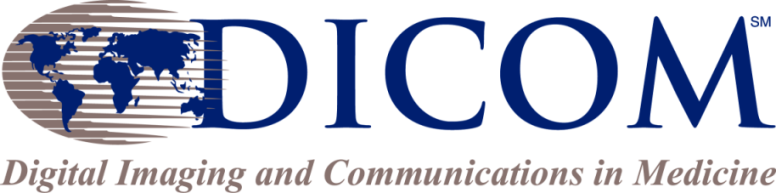 1300 North 17th Street, Suite 900
Arlington, VA 22209, USA+1-703- 475-9217http://dicom.nema.orgE-mail: dicom@medicalimaging.orgBALLOT APPROVEDISAPPROVEABSTAINCOMMENTSCPack-772464Sup 1702353CP#Titles in CPack-77 Assigned toReview of Comments & Discussion  Disposition1032Fix Position Angle Sign Inconsistency in Mammography ImageK.O’DonnellSEPT 2014: No commentsJUNE 2014: revisions in CP made by J Keyes were reviewed by WG-06. No objections to LBFT1278Additional cardiac image types for enhanced CTD. ClunieSEPT 2014: No commentsJUNE 2014: brief discussion of apparent redundancy in text.  Approved for LBFT1324Add a new Value Representation for URI/URLsJ PhilbinSEPT 2014:  Accepted Agfa comment, Discussed J Keyes comments (yes, yes, no, no)JUNE 2014: H Solomon comments were accepted.  The CP will be re-balloted to allow all DSC members to look at this significant change.MARCH 2014:  Discussed Version 5.  Discussed and revised the Default Character Repertoire.JAN 2014: substantial discussion whether to make it a Supplement.  Approved for  VPOCT 2013:  keep assignedFT1342Extend Image Type for Breast X-Ray Image IODsJ. KeyesSEPT 2014: No commentsJUNE 2014: KOD will add revisions C.8-74c.  Will e-mail Janet.FT1354Move requirement use isocenter 3D-XrayB.RevetSEPT 2014: No commentsJUNE 2014: B. Revet will check the current Standard and synchronize and update both.  Bas will write CP as needed.FT1355Make X-Ray RDSR event level device conditionalD. ClunieSEPT 2014: Remove noteJUNE 2014:  reviewed approved for LBFT1356Add Content Qualification to all composite IODsSEPT 2014: No comments.  D Clunie will add to parametric object.JUNE 2014: reviewed approved for LBFT1359Clarify restrictions on icon images inside image IODsB.RevetSEPT 2014: No commentsJUNE 2014: Purpose of CP was discussed: clean-up and organize better.  Also discussed the icon resolution 64 is too small.  Made revisions.FT1360Add Performed Procedure Step Comment to Module DefinitionU. BuschSEPT 2014: No commentsJUNE 2014: reviewed approved for LBFT1365Support of more than 16 bit in point index listsD. ClunieSEPT 2014: No commentsJUNE 2014: this is the part 2 of correcting an error in surface segmentation.  This is an important topic as MR DTI is starting.  This is strengthening and clarifying the Standard.  WG-06 noted several items (some editorial) including retiring some attributes and marking the Standards that way.  Only the long attributes will remain. D Clunie will correct those for future review.FTCP#Title Assigned toDiscussionDisposition1350Add WADO-RS as a retrieval mechanism for referenced InstancesJ PhilbinSEPT 2014:JUNE  2014: Combine w/ CP 1352MARCH 2014: WG-06 reviewed, no comments LB1366Correction of Relationships in Planar and Volumetric ROI TemplatesD ClunieSEPT 2014: Approved for LBJUNE 2014: Approved for VPLB1367Correct errors in Colon CAD SR IOD Template FiguresD ClunieSEPT 2014: Approved for LBJUNE 2014: Approved for VPLB1368Space should be listed in DS and IS VR character repertoireD ClunieSEPT 2014: Approved for LBJUNE 2014: Approved for VPLB1369Relax device identifier constraint in x-ray irradiation event per CP 1065 undone by CP 1077D ClunieSEPT 2014: Approved for LBJUNE 2014: Approved for VPLB1370Conformance Statement Example is Missing Private Creator ValueD ClunieSEPT 2014: DC explained rationaleJUNE 2014: Approved for VPLB1371Length of TM permitted is too longD ClunieSEPT 2014: Approved for LBJUNE 2014: Approved for VPLB1372Add NCI Thesaurus as Coding SchemeD ClunieSEPT 2014: Approved for LBJUNE 2014: Approved for VPLB1373Add Alzheimer’s Disease PET RadiotracersD ClunieSEPT 2014: Approved for LBJUNE 2014: Approved for VPLB1374Add Zr 89 Monocolonal Antibody PET RadiotracersD ClunieSEPT 2014: Discussed coding authority.  SNOMED is hard to deal with nowadaysJUNE 2014: Approved for VPLB1375Add Various PET Radionuclides and RadiotracersD ClunieSEPT 2014: Approved for LBJUNE 2014: Approved for VPLB1376Add Individual Long Bone Concepts to Anatomic Region and Body Part ExaminedD ClunieSEPT 2014: Approved for LBJUNE 2014: Approved for VPLB1377Use SNOMED Code for RadiopharmaceuticalD ClunieSEPT 2014: Approved for LBJUNE 2014: Approved for VPLB1378Add Anatomic Codes for Fetal Biometry and Pelvic UltrasoundD ClunieSEPT 2014: Discussed DTID 300JUNE 2014: Approved for VPLB1379Add Definitions for all DCM Controlled Terms or Replace with Terms from External LexiconD ClunieSEPT 2014: Approved for LBJUNE 2014: Approved for VPLB1380Various NM Radionuclides are not list in CID 18. Add them, using DCM codes if necessary for those not in SNOMED or UMLS.D ClunieSEPT 2014: Approved for LBJUNE 2014: Approved for VPLB1381Add term "Flat Filter" for Filter Types used in Proj. X-RayB. RevetSEPT 2014: Approved for LBJUNE 2014: Approved for VPLB1382Correct element number in reference to SOP Instance UIDB. RevetSEPT 2014: Approved for LBJUNE 2014: Approved for VPLB1383Add external resource URI to MWLA LeontievSEPT 2014: R Horn noted that this will be extensively abused.  He noted related use of FHIR resources. Also, DC withdrew objection.JUNE 2014: Approved for VPLB1384Update values in CID 3722A LeontievSEPT 2014: Approved for LBJUNE 2014: Approved for VPLB1385Add ‘Measurement Laterality’ to General Ophthalmic Refractive Measurements ModuleR Horn SEPT 2014: Approved for LBJUNE 2014: Approved for VPLB1386Addition of Measurement Report Root Template for Planar and Volumetric ROIsD Clunie SEPT 2014: Add missing code to CID cc1c2.  The Group reviewed the CP in detail.JUNE 2014: Approved for VPLB1387Addition of Quantity Descriptors to Real World Value MapsD ClunieSEPT 2014: pertains to Sup 172JUNE 2014: Approved for VPLB1388Add Real World Value Map Reference to MeasurementsD ClunieSEPT 2014: Approved for LBJUNE 2014: Approved for VPLB1389Factor Common Descriptions Out of Image Library EntriesD ClunieSEPT 2014: Approved for LBJUNE 2014: Approved for VPLB1390Generalize Concepts in Abstract Multi-dimensional Image Model Component SemanticsD ClunieSEPT 2014: CP stems from Use Cases in WG-30 related projectJUNE 2014: Approved for VPLB1391Addition of Quantity Descriptors for Perfusion and Tracer Kinetic ModellingD ClunieSEPT 2014: Some definitions need to be changed. JUNE 2014: Approved for VPLB1392Addition of Quantity Descriptors and Measurements for PETD ClunieSEPT 2014: Reviewed, discussedJUNE 2014: Approved for VPLB1393Correct Tag Numbers For BLD Adjusted PositionsU BushSEPT 2014: Approved for LBJUNE 2014: Approved for VPLB1394Add Radioactive Source Model ID to RT Brachy Application Setups ModuleU BushSEPT 2014: Minor revisions madeJUNE 2014: Approved for VPLB1395Extend RT Structure Set ROI ColorU BushSEPT 2014: Approved for LBJUNE 2014: Approved for VPLB1396Clarify Dose Value units for DVH in RT DoseU BushSEPT 2014: Approved for LBJUNE 2014: Approved for VPLB1397Multiplicity Structure Classification CodeU BushSEPT 2014: Approved for LBJUNE 2014: Approved for VPLB1398Add FOR Module to RTSS IODU BushSEPT 2014: Change shall to will in Note 2, other editorial  in Note 2JUNE 2014: Approved for VPLB1399Add Effective Wedge AngleU BushSEPT 2014: Approved for LBJUNE 2014: Approved for VPLB1400Assign WADO-WS namespace and schemaJ PhilbinSEPT 2014: R Horn mentioned that DICOM has not yet registered the URN asked WG-27 to make registrationJUNE 2014: Approved for VPLB1401Clarify meaning of PARTIAL in X-Ray RDSRB RevetSEPT 2014: Approved for LBJUNE 2014: Approved for VPLBCP#Letter Ballot to Be Issued CPack-77 TitleAssigned toSame as CPs listed in Item 4 aboveCP#TitleAssigned toDiscussionDis-position1031Use of OIDs and Non-ASCI Characters in CodesR. HornSEPT 2014:  Lengthy discussion and revision of CP.  Version 05 was approved for LB.  more below the tableJUNE 2014: Will use DICOS tags, will rename code value.  consider the tag Why are we introducing UC? Why 1023 code values.On Hold: Discuss when R. Horn is present. MARCH 2014:  SNOMED-larger character limit.  16 character limit is a problem: discussed the failure modes resulting from this.  KOD noted that it would be helpful to receive feedback from implementers.  D Clunie expressed concerns about this direction.  It was noted that so far codes are alphanumericVP1288Add templates and code definitions for QAPV supportU BuschSEPT 2015: This would be the only RT SR; it is more practical to make it new IOD.  Decided to cancel CP and re-submit as Supplement.  Make it 1st read in Nov. Mtg.Cancel1319Frame Of Reference ReliabilityU BuschSEPT 2015: after long discussion it was decided to keep it assignedMARCH 2014: The related White Paper was posted. Reviewed the CP (version 07) and conducted extensive discussion, which will continue. Concluded that there is a need for analyzing and solving specific use cases. Reviewed the attributes.  Noted that these types of changes, as a matter of policy, are not being added to existing objects.Jan 2014: discussed the Frame of Reference White paperOCT 2013:  v03 reviewed.  WG-02&27 White Paper to be reviewedAugust 2013: How to record whether FOR is correct.  KOD noted that all changes should be a different FOP with mappingAS1345Add Related UPS SequenceK O’DonnellSEPT: 2014: K.O’Donnell reviewed history. Supporting file (by WG-07- RT) was referred to by David, which explains the use case.  Remains AssignedJAN 2014: Lengthy discussion.  This CP may be the solution to existing problems.AS 1403Clarify use of DIMSE service Status codesA LeontievSEPT 2014: Approved for Nov. VPJUNE 2014: New, received CP numberVP1404Correct Condition on Exposure in Projection X-Ray RDSRD Clunie SEPT 2014: Approved for Nov. VPVP1405Replace BI-RADs codes that have SNOMED equivalentsD Clunie SEPT 2014: Approved for Nov. VPVP1406Add codes for tumor sitesD ClunieSEPT 2014: Approved for Nov. VPVP1407Add diffusion tractography related sitesD Clunie SEPT 2014: Approved for Nov. VPVP1408Add NeuroNames as Coding SchemeD Clunie SEPT 2014: Approved for Nov. VPVP1409Add Conformance Storage Media CategoriesD Clunie SEPT 2014: Approved for Nov. VPVP1410Clarify Lossy Image Compression RatioD Clunie SEPT 2014: Approved for Nov. VPVP1411Reserved Group for Known Safe Private ElementsD Clunie SEPT 2014: Approved for Nov. VPVP1412LOINC code updates in SR templates and context groupsD Clunie SEPT 2014: Approved for Nov. VPVP1417Clarify use and declaration of private mapping resourceD Clunie SEPT 2014: Approved for Nov. VPVP1422Correct High Bit value description in various IODsD Clunie SEPT 2014: Approved for Nov. VPVPCP#TitleAssigned to1031Use of OIDs and Non-ASCI Characters in CodesR. HornSEPT 2014:  Lengthy discussion and revision of CP.  Version 05 was approved for LB.  more below the tableJUNE 2014: Will use DICOS tags, will rename code value.  consider the tag Why are we introducing UC? Why 1023 code values.On Hold: Discuss when R. Horn is present. MARCH 2014:  SNOMED-larger character limit.  16 character limit is a problem: discussed the failure modes resulting from this.  KOD noted that it would be helpful to receive feedback from implementers.  D Clunie expressed concerns about this direction.  It was noted that so far codes are alphanumericVP1403Clarify use of DIMSE service Status codesA LeontievSEPT 2014: Approved for Nov. VPJUNE 2014: New, received CP numberVP1404Correct Condition on Exposure in Projection X-Ray RDSRD Clunie SEPT 2014: Approved for Nov. VPVP1405Replace BI-RADs codes that have SNOMED equivalentsD Clunie SEPT 2014: Approved for Nov. VPVP1406Add codes for tumor sitesD ClunieSEPT 2014: Approved for Nov. VPVP1407Add diffusion tractography related sitesD Clunie SEPT 2014: Approved for Nov. VPVP1408Add NeuroNames as Coding SchemeD Clunie SEPT 2014: Approved for Nov. VPVP1409Add Conformance Storage Media CategoriesD Clunie SEPT 2014: Approved for Nov. VPVP1410Clarify Lossy Image Compression RatioD Clunie SEPT 2014: Approved for Nov. VPVP1411Reserved Group for Known Safe Private ElementsD Clunie SEPT 2014: Approved for Nov. VPVP1412LOINC code updates in SR templates and context groupsD Clunie SEPT 2014: Approved for Nov. VPVP1417Clarify use and declaration of private mapping resourceD Clunie SEPT 2014: Approved for Nov. VPVP1419Correct Sequence Level of Procedure Step Cancellation DateTimeU BuschJUNE 2014: New, received CP numberAS1422Correct High Bit value description in various IODsD Clunie SEPT 2014: Approved for Nov. VPVPCP#TitleAssigned toDiscussionDis-position1345Add Related UPS SequenceK O’DonnellSEPT: 2014: K.O’Donnell reviewed history. Supporting file (by WG-07- RT) was referred to by David, which explains the use case.  Remains AssignedJAN 2014: Lengthy discussion.  This CP may be the solution to existing problems.AS CP# assignedNew Correction Proposals --  TitleAssigned toDiscussion File ID1423Extending RFC 3240 with DICOM-Mime header fieldsD Clunie, SEPT 2015 – NEW:David Clunie will work with Marc to finalize CP and submission to IETF.  Secretary will submit to IETF.CP-2014-03-DICOM-MIME_Type_2014-04-22.docx1424Add Series entity present in Real-World Model but missing in Information Model figureD ClunieSEPT 2015 – NEW:cp_dac264_seriesinformationmodel1425Tab character should be permitted be in text VRs (ST, LT, UT)D ClunieSEPT 2015 – NEW:cp_dac267_tabcharactersintextvrs1426Correct condition in Pixel Measures, Plane Position and Orientation Functional Groups for SegmentationD ClunieSEPT 2015 – NEW:cp_dac268_positionorientationconditionsegmentation1427Make Defined Term for 3D Dimension Organization Type used for US Volume mean equally spaced as well as parallel slices, and add Spacing Between SlicesD ClunieSEPT 2015 – NEW:cp_dac269_3ddimensionequalspacing.pdf1428Use Pixel Measures in Enhanced US VolumeD ClunieSEPT 2015 – NEW:cp_dac270_pixelmeasuresvolumeus.pdf1429Tiled Image Box in Structured DisplayA LeontievSEPT 2015 – NEW:CP_HS80_StrucDisplay1430Add Motion Mode Definition ModuleU BuschSEPT 2015 – NEW:cp_RT55_AddMotionModeDefinitionModule_04.docNone	Brachytherapy Delivery Instruction	U BuschSEPT. 2015-NEW:Make it a Sup.Adding new SOP Class in CP.  Use an existing Work Item.  Submit for FR in Nov. 2014.cp_RT60_BrachytherapyDeliveryInstruction_03.doc1431Add Beam Effective Dose in RT Fraction Scheme ModuleU BuschSEPT. 2015-NEW:Needs editingcp_RT62_AddBeamEffectiveDoseInRTFractionSchemeModule_02.doc1432Add Beam Effective Dose in RT Fraction Scheme ModuleU BuschSEPT. 2015-NEW:Looks very RTcp_RT64_AddSupportForIonTherapyScanningModes_03.doc1433RT-specific KOS CIDsU BuschSEPT. 2015-NEW:Delete blank linesCP_RT66_RTSpecificKOSCodes_01.doc1434Additional SSD InformationU BuschSEPT. 2015-NEW:CP_RT69_AdditionalSSDInformation_01.doc1435Correct errors in State Diagram of Hosted ApplicationsD ClunieSEPT. 2015-NEW:cpjr_20140728_PS3.19figure.pdfCP# assignedNew Correction Proposals --  TitleAssigned toDiscussion File IDNoneRT 60Brachytherapy Delivery Instruction	U BuschSEPT. 2015:Make it a Sup.Adding new SOP Class in CP.  Use an existing Work Item.  Submit for FR in Nov. 2014.cp_RT60_BrachytherapyDeliveryInstruction_03.docCP#TitleAssigned toDiscussionStatus375Correct CID 4017K O’DonnellB Revet (BR) will refer to WG-22 for SNOMED codes.Need SNOMED codes, CID # and UIDsFT Passed, On hold1071Additions to various CIDs of Supplement 78B. RevetWaiting for SNOMED CodesFT Passed, On hold1302Correct example of Chinese encodingA LeontievSEPT. 2015 Remains on hold.Rob and Andrei will investigate negative ballot vote from ChinaOCT 2013:  Discussed negative by China in CPack 73. Discussed returning to ASCII.  Noted that Part 5 does not call for =.ACTION:  R. Horn to checkAUG 2013: more editorial revisionsJUNE 2013: Discussed the carat issue and added to CP draft.On HoldAS1349Link from still picture to videoB RevetJUNE 2014: See the Toshiba comment: KOD the text is not fully informative, only understandable to “insiders”.  Check with author, Florian Knicker.  Remains assigned.MARCH 2014: WG-06 reviewed, no commentsOn HoldASCP# TitleAssigned toDiscussionStatusWG-27Register DICOM URN Background: R. Horn noted that this administrative step needed.RT-55cp_RT55_IncludeMotionModePermissionInRTToleranceTable_02.doc Discuss with WG-211288Add templates and code definitions for QAPV supportU BuschSEPT 2015: This would be the only RT SR; it is more practical to make it new IOD.  Decided to cancel CP and re-submit as Supplement.  Make it 1st read in Nov. Mtg.Cancel1423Extending RFC 3240 with DICOM-Mime header fieldsD Clunie, David Clunie will work with Marc to finalize CP and submission to IETF.  Secretary will submit to IETF.ASRT 60U BuschSEPT. 2015:Make it a Sup.Adding new SOP Class in CP.  Use an existing Work Item.  Submit for FR in Nov. 2014.Wil be resubmitted as a SupCP#TitleAssigned toDiscussion145Curve Data Value Representation ClarificationD. Clunie1319AS235Clarify NM detector start angle usageJ. PohlhammerAS296Eliminate Duplicate Terms and Provide Missing DefinitionsH. SolomonAS430Additions to PS 3.16 for Cardiac Cath SRH. SolomonAS471Add Common Finding TemplateH. SolomonAS591Attribute Identifier List for Errors in Sequence AttributesH. SolomonAS596Add Request and Schedule Information to Results and MPPSR. HornAS597Instance Availability Notification StructureH. SolomonAS757Add RTSS ROI Feature UIDH. SolomonAS802Incorporate Fixes on 702 and 706D. ClunieAS804Indicator for Cone Beam CTK. O’DonnellAS811Note for Forwarders Regarding SCP-assigned Instance UIDs during N-CREATE D. HarveyAS812Clarification that Pixel Padding Value Is a Raw Value before Any Transformations D. HarveyAS833Transfer Syntax Availability and Selection for Q/R R. HornAS836Clarify Usage of Attributes for Normalized IODsK. O’DonnellAS838Consistent Naming of Error Code TablesK. O’DonnellAS934Fix Inconsistency of C-FIND Only Number of Patient Related XXX AttributesD. HarveyAS941More Clarification of Instance ReferencesD. ClunieAS991Clarify Handling of Private Data in the Retrieve Without Bulk Data ServiceR. HornAS992Clarify Allowable Length Values for Certain PDUsK. O’ DonnellAS1013RT Ion Beams Recording ClarificationsWG-07AS1019Add Body Part at the Study LevelK O’DonnellAS1030Re-factor Common Attributes for Enhanced ImagesB. RevetAS1066Encoding of Attributes with Value Length > 64KiB with Explicit VRR. HornAS1086New DICOMDIR ZIP File ExtensionR. HornAS1106Assign a Namespace for Audit Schema ElementsR. HornAS1115Add Dose Reference Point Codes for CR/DRK. O’DonnellAS1126Corrections LOINC Codes Sup78B. RevetAS1127Add Fields for Organ Dose to Dose SRK. O’DonnellAS1163Conformance for Application HostingH SolomonAS1180Use LOINC_Short NameH. SolomonWas in Aug 12 VPAS1189Add usage of Temporal Position Time Offset to Per Frame content Macro as needed for Enhanced MR and Enhanced CT objects.W. CorbijnAS1196Add phantom-specific Total DLP Values to allow for Head and Body in same RDSR scope of accumulationD. ClunieNeed to be discussed in WG-21 AS1207Change Multi-frame Dimension module usage to “User Option” for IVOCT IODB. RevetTom Probasco-WG-06 needs more information and examples for when it is meaningful [BR to contact TP] AS1208Clarify the unambiguous use of Private Creator DataB. RevetB Revet clarified that the intent of the CP is to prevent the same identifier issued for different blocks.  It was suggested to state that the “same privet creator shall not be used for different blocks.”  ACTION:  B Revet will reword it to include more normative text and include examples in the notes.  Also make it clear that there is no implication in the order of the blocks.AS1217Add Extensible SR SOP Class for new types of Content ItemD. ClunieJUNE 2014: Discussion: SR was created for rendering but was given up for rendering and intended for machine consumption.  SCOORD3D was a defined and was added.  Let’s wait till next defined need or show increased needs.  Continue to discuss when D Clunie present.AUGUST 2013: should there also be a Supplement developed instead of a CP? Discussed what warning might need to be given if content is not understood.  The question was posed whether this should be pursued.  It was noted that SR cannot handle many JUNE 2013 discussion: Postponed discussion when D Clunie and R Horn are present in Aug++++++++++++++++++++++++++++++content such as vectors (e.g. BP waveform.)  Members were concerned of safety but acknowledged the value of this CP.  Another value is the advancement of SR in general.  This CP could add contents of the Evidence Document.  It was suggested to include a few illustrations.Remains AS1224Add Expiration Date to UPSK O’DonnellAS1225Add Procedure Step Completion Codes to UPSK. O’DonnellAS1226 Add more specific post-processing codes to CID 9231K. O’DonnellAS1227Fix Estimated Dose Saving attributeK. O’DonnellAS1228Correct inconsistency between Table C.30.3-1 and Table CC.2.5-3 of UPSK O’DonnellAS1241Restrict claming UPS Work items AS to another AEK O’DonnellAS1302Correct example of Chinese encodingA LeontievRob and Andrei will investigate negative ballot vote from ChinaOCT 2013:  Discussed negative by China in CPack 73. Discussed returning to ASCII.  Noted that Part 5 does not call for =.ACTION:  R. Horn to checkAUG 2013: more editorial revisionsJUNE 2013: Discussed the carat issue and added to CP draft.On HoldAS1319Frame Of Reference ReliabilityU BuschMARCH 2014:The related White Paper was posted. Reviewed the CP ( version 07) and conducted extensive discussion, which will continue. Concluded that there is a need for analyzing and solving specific use cases. Reviewed the attributes.  Noted that these type of changes, as a matter of policy, are not being added to existing objects.Jan 2014: discussed the Frame of Reference White paperOCT 2013:  v03 reviewed.  WG-02&27 White Paper to be reviewedAugust 2013: How to record whether FOR is correct.  KOD noted that all changes should be a different FOP with mappingAS1320Update to CID 3411 Intracoronary DevicesA LeontievAS1321Add Telecom AddressesA LeontievAS1322Add Consulting PhysicianA LeontievAS1323Clarify Audit Code MeaningsR HornClarify CodesAS1345Add Related UPS SequenceK O’DonnellJAN 2014: Lengthy discussion.  This CP may be the solution to existing problems.AS1349Link from still picture to videoB RevetJUNE 2014: See the Toshiba comment: KOD the text is not fully informative, only understandable to “insiders”.  Check with author, Florian Knicker.  Remains assigned.MARCH 2014: WG-06 reviewed, no commentsOn HoldAS1353Secure Transport Connection Profile should allow higher TLS versionsR HornAS1357Allow Unicode Katakana in alphabetic name groupA LeontievAS1358Correct tag mismatch between Implant Template Group Module and dictionaryA LeontievAS1361Correct ParticipantObjectDescription in DICOM audit messageR HornAS1362Correct AuditSourceIdentification in DICOM audit messageR HornAS1364Minor corrections to WADO-RS and STOW-RSJ PhilbinAS1402Add UI Value Representation to Hanging Protocol Selector attributesJ PhilbinAS1413Add UCUM license terms	A LeontievJUNE 2014: New, received CP numberAS1414Update PS3.1 definitionsA LeontievJUNE 2014: New, received CP numberAS1415Update PS3.1 front matterA LeontievJUNE 2014: New, received CP numberAS1416Update to use SNOMED codesA LeontievJUNE 2014: New, received CP numberAS1417Clarify use and declaration of private mapping resourceD ClunieJUNE 2014: New, received CP numberAS1418Add UDI (Universal Device ID) to objectsK O’DonnellJUNE 2014: New, received CP numberAS1419Correct Sequence Level of Procedure Step Cancellation DateTimeU BuschJUNE 2014: New, received CP numberAS1420Support for Multi Slab Block in Ion PlanU BuschJUNE 2014: New, received CP numberAS1421Support for Mean Excitation Energy In Structure Physical PropertiesU BuschJUNE 2014: New, received CP numberAS1422JUNE 2014: New, received CP numberAS1423Extending RFC 3240 with DICOM-Mime header fieldsD Clunie, SEPT 2015 – NEW:David Clunie will work with Marc to finalize CP and submission to IETF.  Secretary will submit to IETF.AS1424Add Series entity present in Real-World Model but missing in Information Model figureD ClunieSEPT 2015 – NEW:AS1425Tab character should be permitted be in text VRs (ST, LT, UT)D ClunieSEPT 2015 – NEW:AS1426Correct condition in Pixel Measures, Plane Position and Orientation Functional Groups for SegmentationD ClunieSEPT 2015 – NEW:AS1427Make Defined Term for 3D Dimension Organization Type used for US Volume mean equally spaced as well as parallelslices, and add Spacing Between SlicesD ClunieSEPT 2015 – NEW:AS1428Use Pixel Measures in Enhanced US VolumeD ClunieSEPT 2015 – NEW:AS1429Tiled Image Box in Structured DisplayA LeontievSEPT 2015 – NEW:AS1430Add Motion Mode Definition ModuleU BuschSEPT 2015 – NEW:ASNone	Brachytherapy Delivery Instruction	U BuschSEPT. 2015-NEW:Make it a Sup.Adding new SOP Class in CP.  Use an existing Work Item.  Submit for FR in Nov. 2014.AS1431Add Beam Effective Dose in RT Fraction Scheme ModuleU BuschSEPT. 2015-NEW:Needs editingAS1432Add Beam Effective Dose in RT Fraction Scheme ModuleU BuschSEPT. 2015-NEW:Looks very RTAS1433RT-specific KOS CIDsU BuschSEPT. 2015-NEW:Delete blank linesAS1434Additional SSD InformationU BuschSEPT. 2015-NEW:AS1435Correct errors in State Diagram of Hosted ApplicationsD ClunieSEPT. 2015-NEW:AS147Second Generation Radiotherapy –Prescription and Segment Annotation175Second Generation Radiotherapy – C-Arm Radiations176Second Generation Radiotherapy – New RT Radiations177Second Generation Radiotherapy – Dose Objects178Second Generation Radiotherapy – RT Course179Second Generation Radiotherapy – RT Explanatory (Part 17)